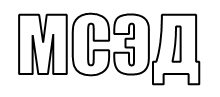 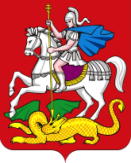 М.Е.Вахрамеева8-498-602-11-23 (доб. 41115)         МИНИСТЕРСТВО ОБРАЗОВАНИЯ         МОСКОВСКОЙ ОБЛАСТИ          МИНИСТЕРСТВО ОБРАЗОВАНИЯ         МОСКОВСКОЙ ОБЛАСТИ бульвар Строителей,  д. 1, г. Красногорск, Московская область, 143407тел. 8 (498) 602-11-11;  факс 8 (498) 602-09-93                e-mail:  minobr@mosreg.ruУважаемые руководители!Направляю распоряжение Министерства образования Московской области 
от 03.02.2020 № Р-68 «Об организации работы по реализации регионального проекта «Новые возможности для каждого» для исполнения.С уважением,Начальник управления развития профессионального образования                                                             Л.Н. Сторчак